目  录1.	器	352.1.	CX2100	52.2.	CX2100-	62.3.	CX2100	7适用于CX10x0的UPS系列84大器94.1.	C	94.2.	C9900-	104.3.	C9900-	104.4.	C	115标配包含1秒UPS的器126标配包含NOVRAM的器136.1.	C9900-R266	146.2.	EJ6080、EL6080	15器CU81xxCU81xx UPS系列是一款通用设计电源产品，它具有灵活的接口选项，甚至可以配备针对不间断电源（UPS-OCT）的单电缆技术，应用范围极其广泛，包括倍福全系列产品，例如：工业PC、嵌入式PC、面板和面板型PC，以及第三方产品。若与倍福特定型号的工业 PC 结合使用，则只需一根电缆即可实现 24 V DC 供电和通过 UPS OCT 进行通讯，能够高效地完成布线工作。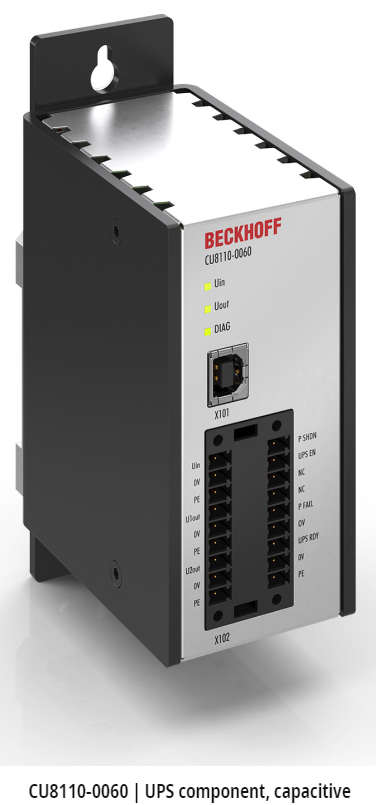 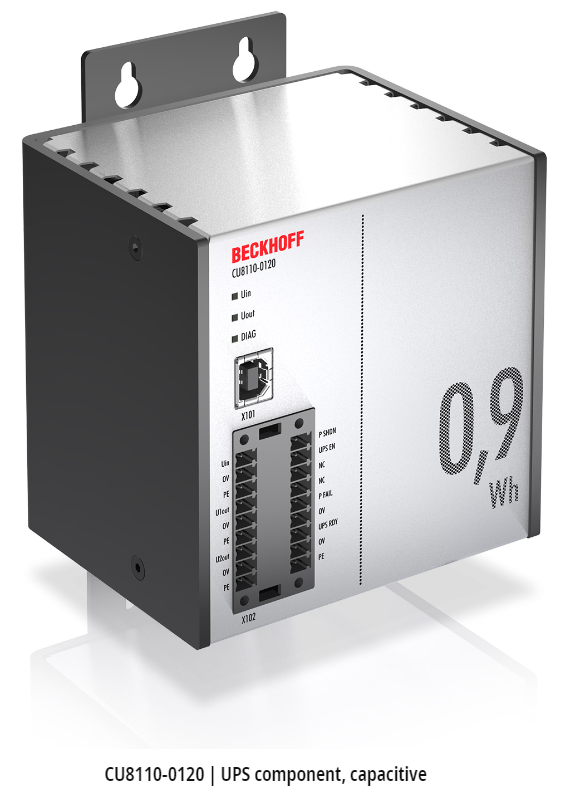 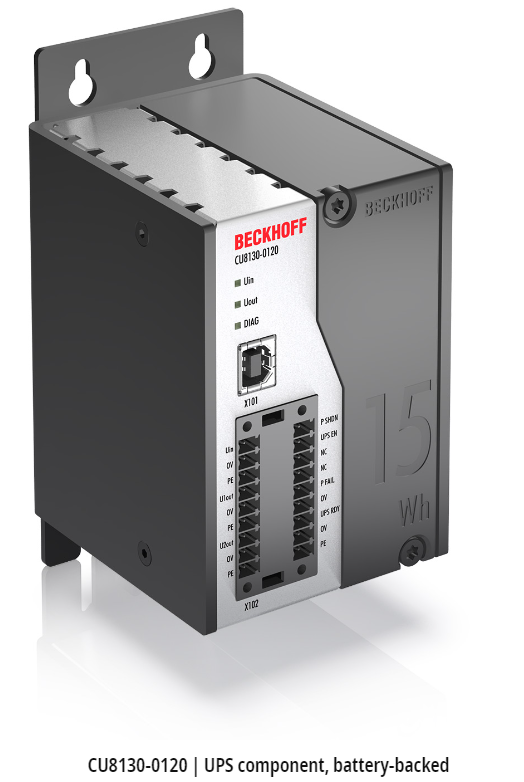 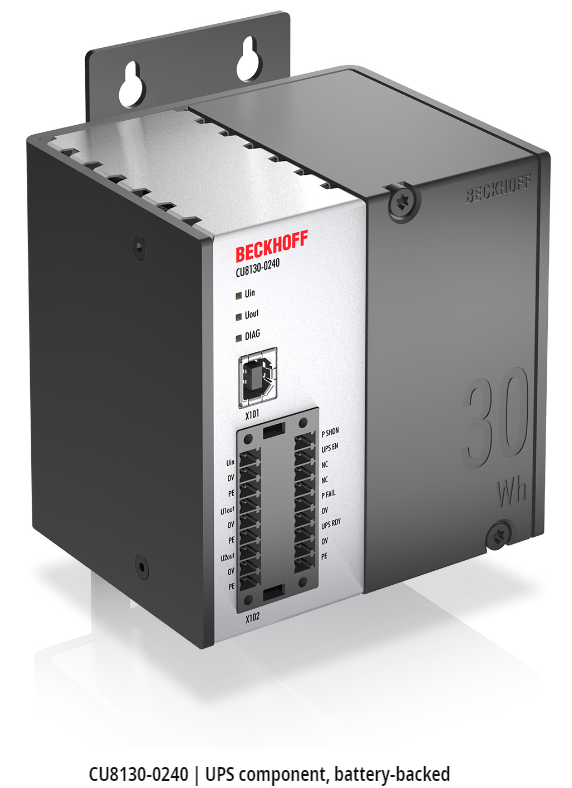 产品：单电缆解决方案具有特殊优势UPS 系列电源具有灵活的通讯能力这一独特的优点，可以检索状态值，以进行诊断或配置 UPS。因此，所有带有合适接口以及安装 Windows 7 或 10 操作系统的工业 PC 都可以通过 USB 2.0 连接。在最简单的情况下，例如使用传统 PLC 时，也可以使用数字量 I/O 连接，这样，控制器可以读取电源故障信号，并快速做出响应。UPS-OCT 单电缆解决方案可以更方便地实现 UPS 连接，目前 C6030-0060、C6030-0070、C6030-0080超紧凑型工业 PC，CX5230、CX5240嵌入式控制器和 CX2100-0024 用于 CX20xx嵌入式控制器的电源模块都支持该解决方案。该解决方案将工业 PC 电源与 UPS 通讯整合在一根 24 V DC 电缆中。因此工业 PC 只需一根电缆即可直接由 UPS 供电，并从 UPS 获取所需信息，从而能够显著简化安装工作。CX2100CX2100-0024用于 CX20xx 的 240 W 电源模块且支持 UPS OCT。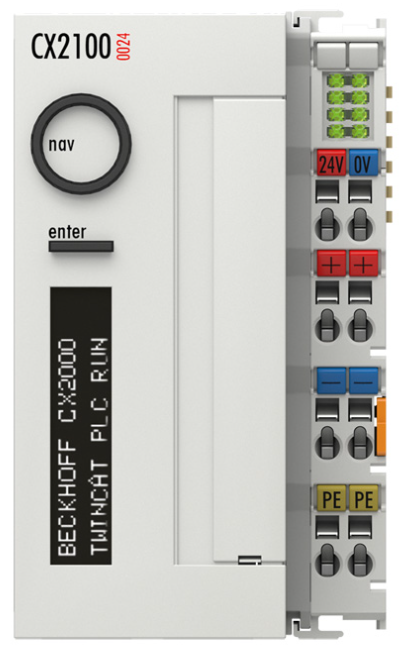 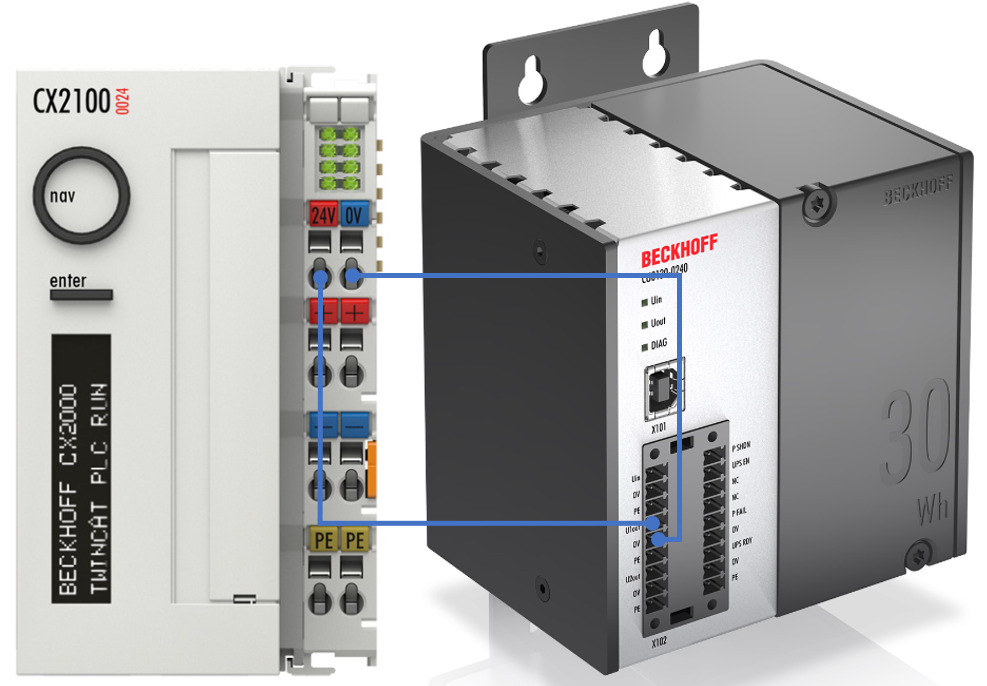 CX2100-CX2100-0904用于为 CX2020 或 CX2030 系统的组件且带内部 UPS 的电源单元。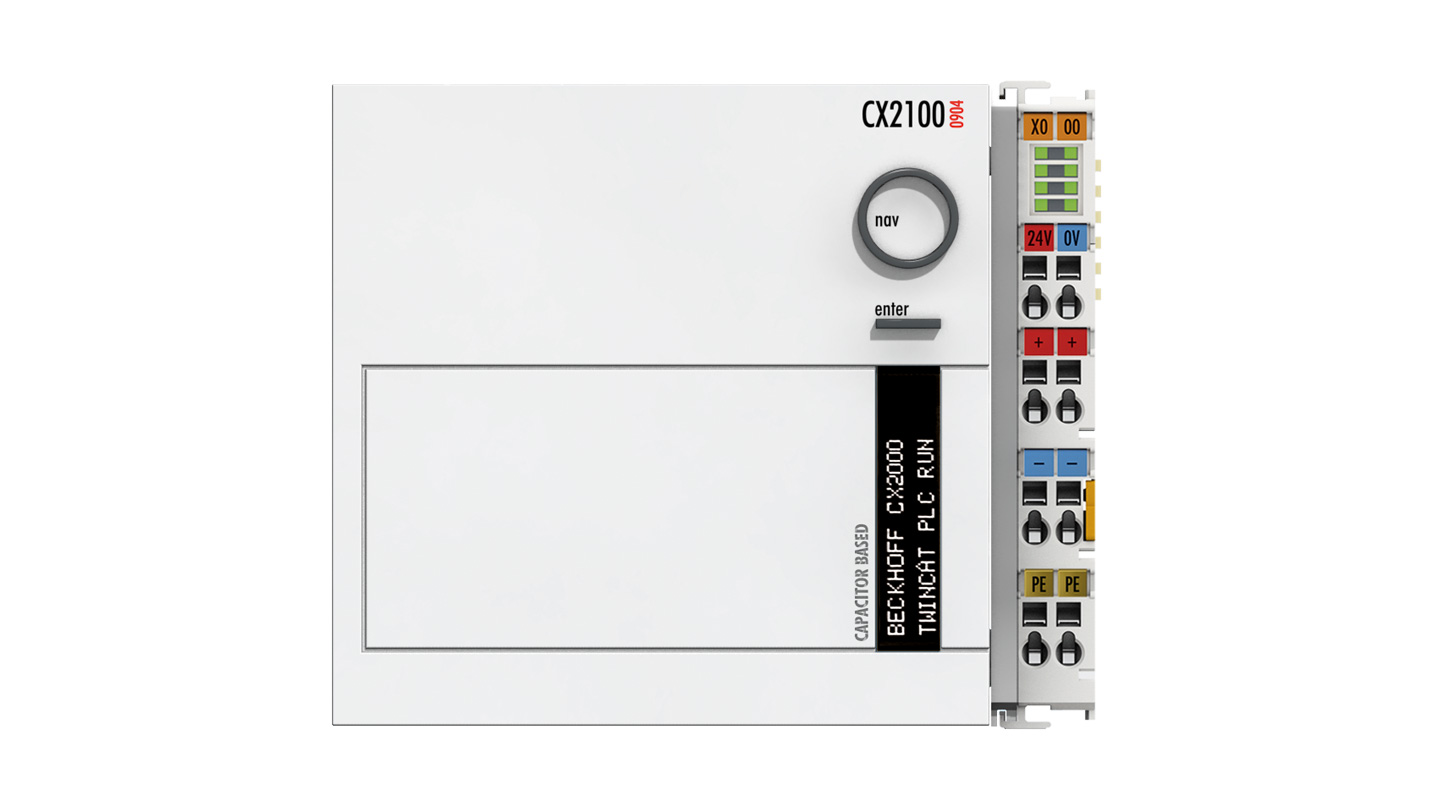 CX2100CX2100-0914用于 CX20xx 的外部 UPS 的电源单元。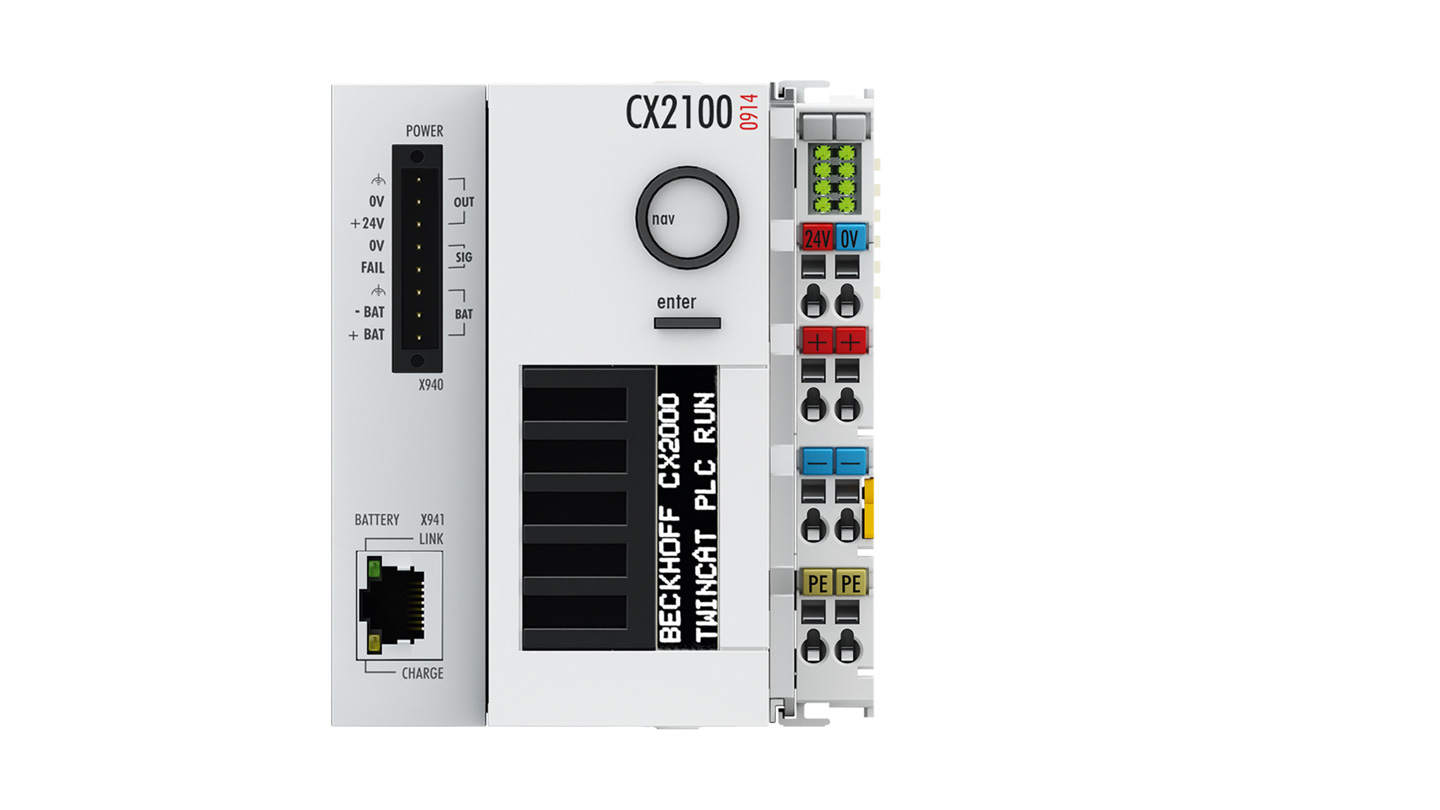 CX2100-0914 可用于为外部电池组（CX2100-0192）充电，以便为系统和外部组件（如控制面板）提供备用电源。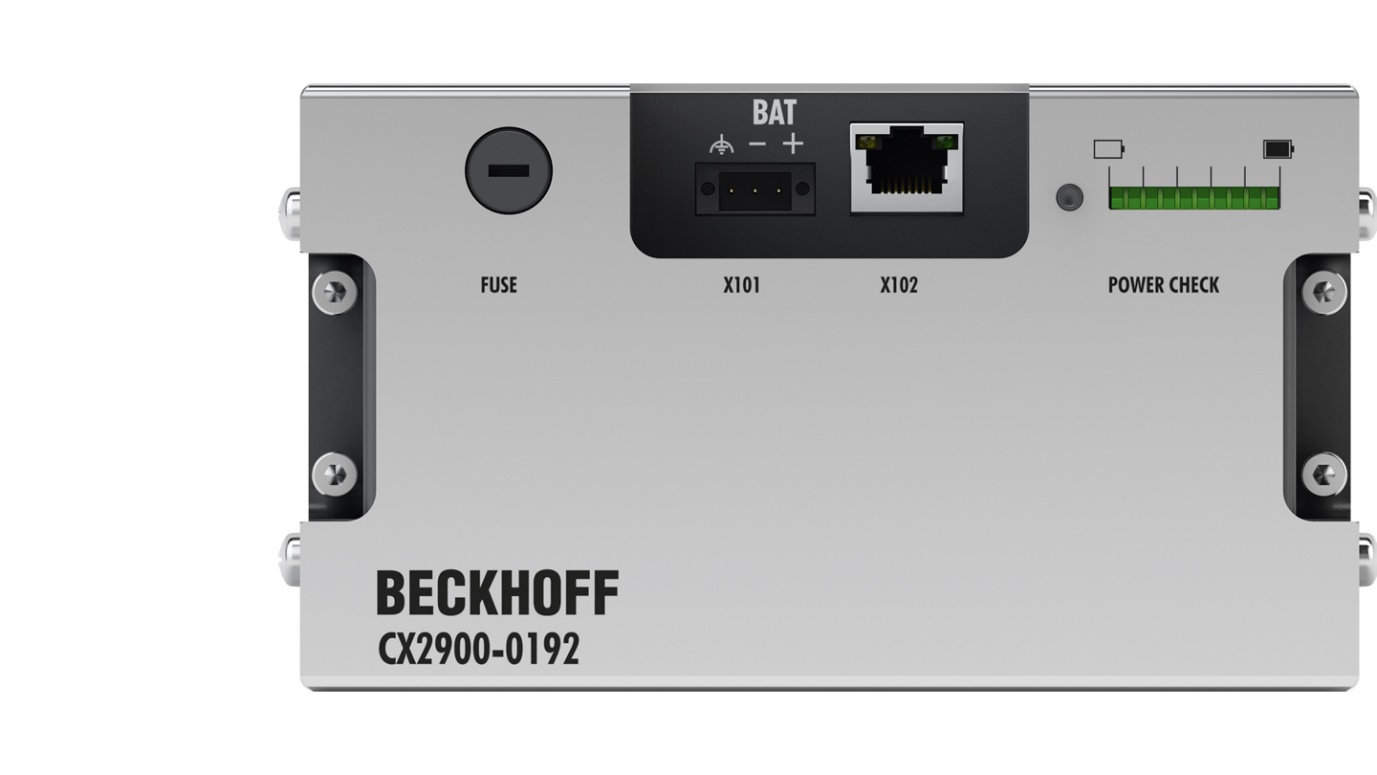 CX2900-0192 电池组采用金属外壳，可放置在控制柜中 TS35x15 2.3 DIN 导轨上的任何位置。适用于CX10x0的UPS系列CX1100-09x0 UPS模块是用于CX CPU和CX组件的不间断电源。在外部电源故障的情况下，该模块确保应用软件可以将重要数据保存在闪存卡、NOVRAM或数据库中。CX1100-09x0仅适用于CX1010、CX1020、CX1030。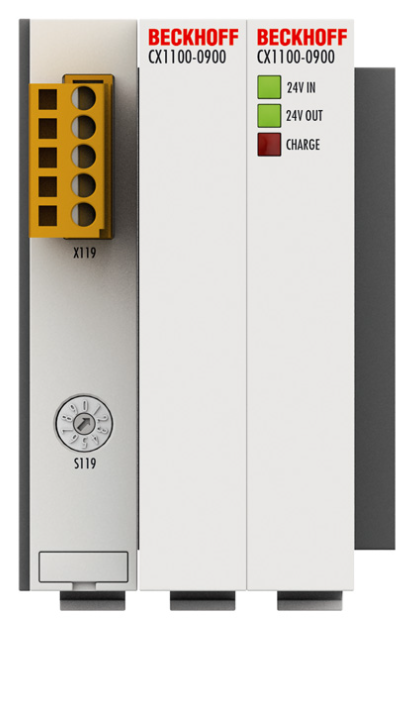 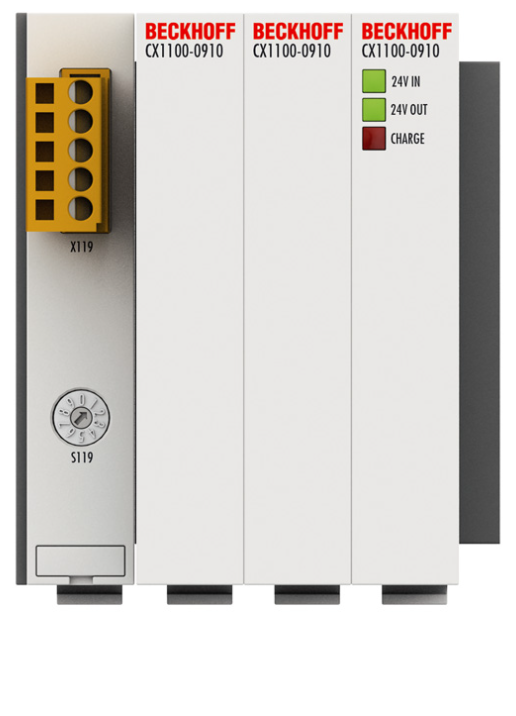 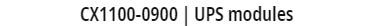 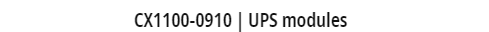 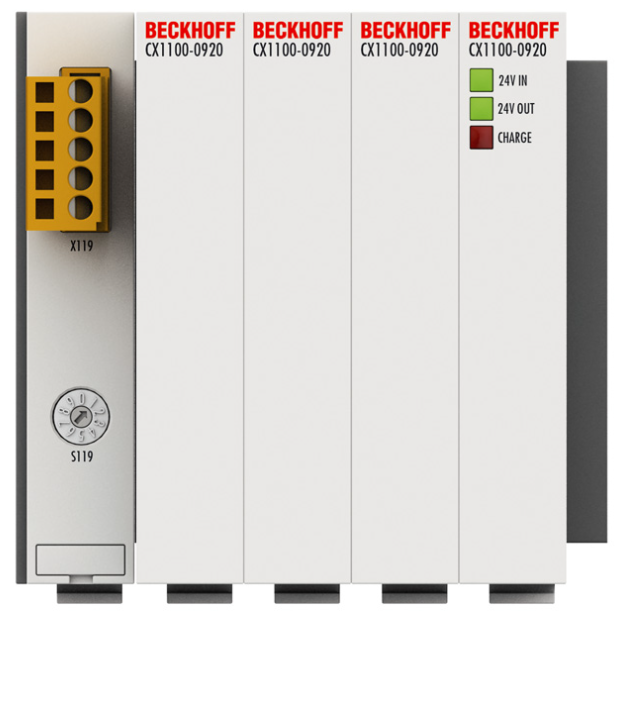 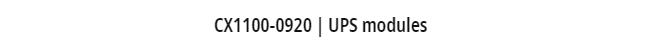 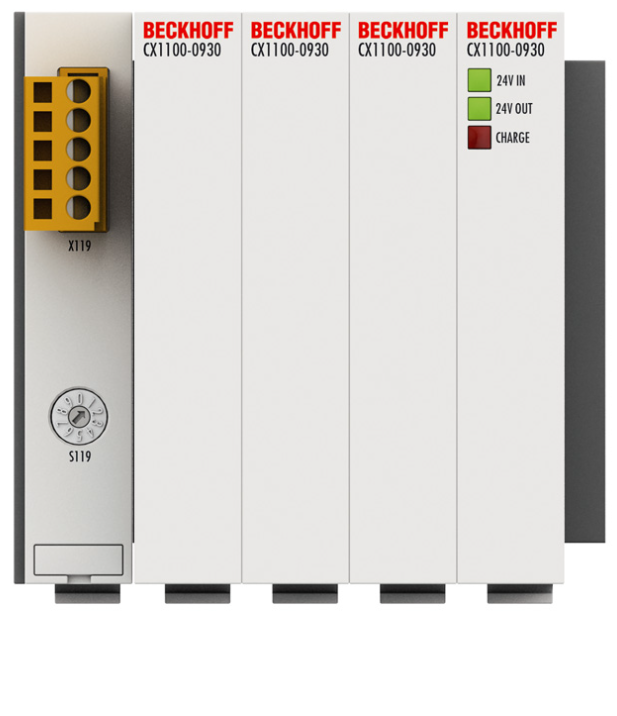 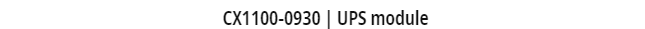 产品：大器CC9900-U120已有电池无需额外选配电池组。C9900-U209	C9900-U209无电池，若选择C9900-U209需要额外选配外部UPS电池组（如：C9900-U330、C9900-U332-0010），例如：C9900-U209+ C9900-U330。C9900-U330C9900-U330：额定电容为 3.4 Ah 的免维护型 24 V 电池组 ，外形紧凑。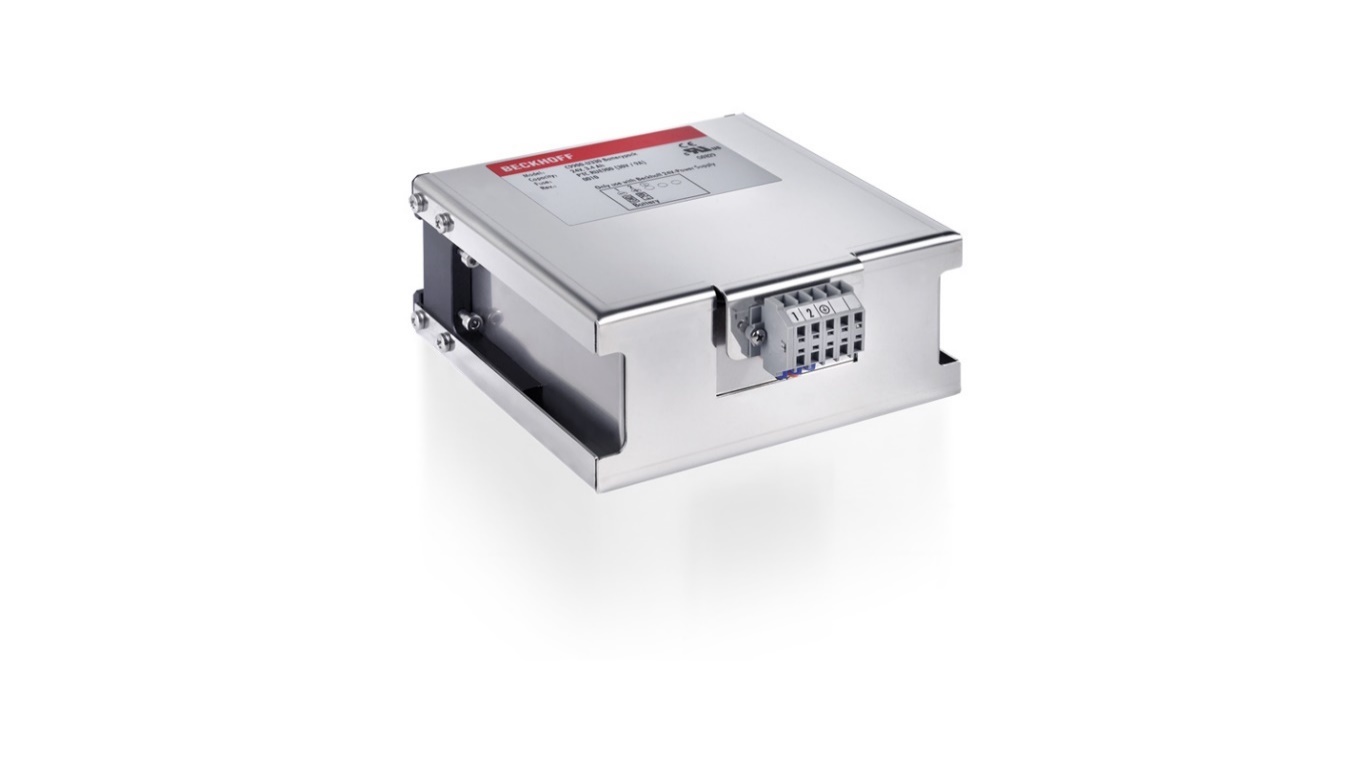 C9900-U332-0010C9900-U332-0010：额定容量为1.2 Ah 的24 V电池组，外形紧凑。专为配备Intel Atom®或Intel®Celeron®ULV 827E的PC设计。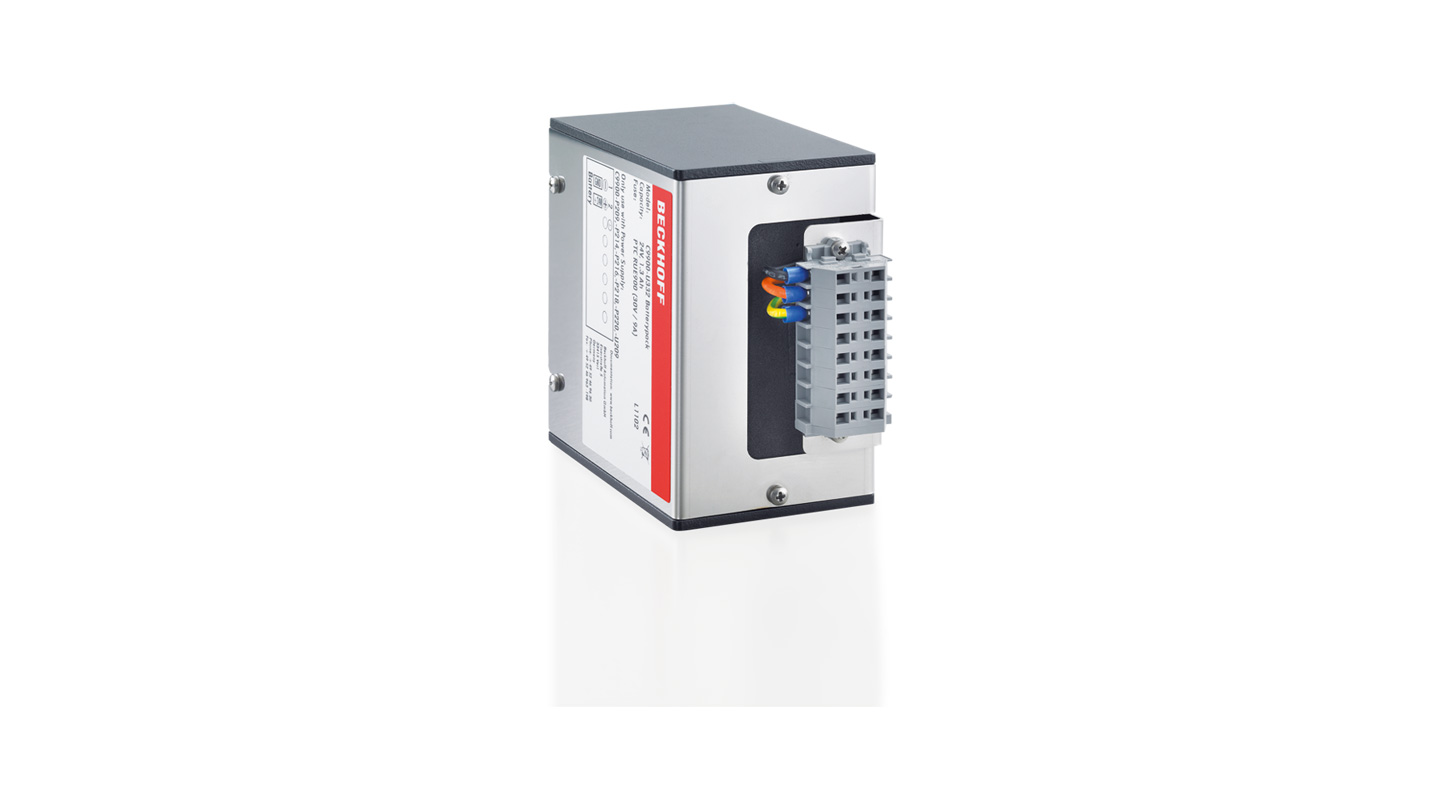 标配包含1秒UPS的器库Tc2_SUPS和TcSystemCX80xx.lib包含了控制UPS（SUPS）所需的功能和功能块，若需要使用配置UPS功能需要先添加对应的库。标配包含NOVRAM的器库Tc2_IoFunctions包含了控制NOVRAM的功能块，可以使用功能块来NOVRAM功能块实现掉电保持数据的功能。若需要使用NOVRAM功能需要先添加库Tc2_IoFunctions。CC9900-R266 PCIe 模块是一个独立的存储模块，具有 512 kB NOVRAM。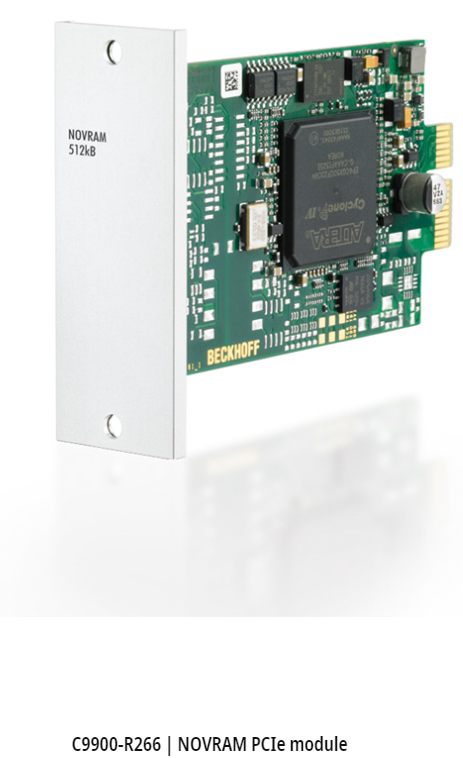 EJ6080、EL6080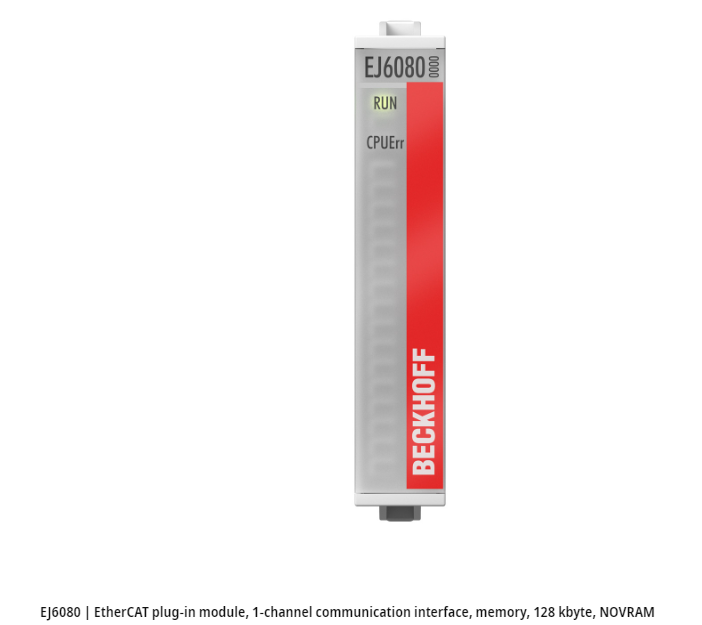 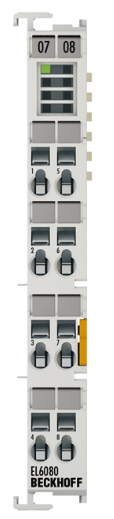 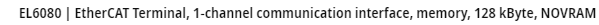 上海（ 中国区总部）中国上海市静安区汶水路 299 弄 9号（市北智汇园）电话: 021-66312666			北京分公司北京市西城区新街口北大街 3 号新街高和大厦 407 室电话: 010-82200036		邮箱: beijing@beckhoff.com.cn		广州分公司广州市天河区珠江新城珠江东路32号利通广场1303室电话: 020-38010300/1/2 	邮箱: guangzhou@beckhoff.com.cn		成都分公司成都市锦江区东御街18号 百扬大厦2305 室电话: 028-86202581 	邮箱: chengdu@beckhoff.com.cn		作者：魏正齐职务：技术支持工程师邮箱：zq.wei@beckhoff.com.cn日期：2022-11-11摘  要：为了避免意外断电对软件系统造成破坏，以及为了实现数据的掉电保持，倍福推出了一系列自带或支持选配断电保存功能的产品。鉴于产品型号种类繁多，对于标配包含断电数据保持功能系列产品后文将一一详细描述。摘  要：为了避免意外断电对软件系统造成破坏，以及为了实现数据的掉电保持，倍福推出了一系列自带或支持选配断电保存功能的产品。鉴于产品型号种类繁多，对于标配包含断电数据保持功能系列产品后文将一一详细描述。附  件：附  件：历史版本：历史版本：免责声明：我们已对本文档描述的内容做测试。但是差错在所难免，无法保证绝对正确并完全满足您的使用需求。本文档的内容可能随时更新，如有改动，恕不事先通知，也欢迎您提出改进建议。免责声明：我们已对本文档描述的内容做测试。但是差错在所难免，无法保证绝对正确并完全满足您的使用需求。本文档的内容可能随时更新，如有改动，恕不事先通知，也欢迎您提出改进建议。参考信息：参考信息：型号类型功率最大输出电流CU8110-0060电容式不间断电源,55W0.3 Wh2.5 A(24V DC)CU8110-0120电容式不间断电源,110W0.9 Wh4.5 A(24V DC)CU8130-0120电池备份不间断电源 ,110W15 Wh4.5 A(24V DC)CU8130-0240电池备份不间断电源 ,220W30 Wh9A(24V DC)型号最大输出功率UPS适用于CX2100-0024240W电气隔离型，支持通过UPS OCT与CU81xx进行通讯CX2020,CX2030,CX2033,CX2040,
CX2042,CX2043,CX2062,CX2072型号最大输出功率UPS适用于CX2100-090445W集成电容式 UPSCX2020,CX2030型号最大输出功率UPS适用于CX2100-0914100W集成充电功能用于外置电池，以保持 UPS 功能CX2020,CX2030,CX2040,CX2042,CX2900-0192型号类型电容最大输出电流适用于CX1100-0900电容式不间断电源模块20As 550mA(24V DC)CX1010CX1100-0910电容式不间断电源模块20As 1.1A(24V DC)CX1010CX1100-0920电容式不间断电源模块40As1.1A(24V DC)CX1020CX1100-0930电容式不间断电源模块40As2.0A(24V DC)CX1020,CX1030型号类型适用于C9900-U120UPS不间断电源，外部，230 VC33xx,C36xx,C5210,C5240,C6140,C6150,C6240,C6250,C6640,C6650,C6670,CP65xx型号类型适用于C9900-U209UPS 不间断电源，集成入 24 V 电源，无电池C5210,C5240,C6140,C6150,C6240,C6250,C6515,C6525,C6640,C6650,C6915,C6920,C6925,C6930,CP22xx,CP27xx,CP32xx,CP32xx-1600,CP37xx,CP37xx-1600,CP62xx,CP67xx,CP72xx型号类型额定电容适用于C9900-U330电池组3.4AhC5210,C5240,C6140,C6150,C6240,C6250,C6515,C6525,C6640,C6650,C6915,C6920,C6925,C6930,CP22xx,CP27xx,CP32xx,CP37xx,CP62xx,CP65xx,CP67xx,CP72xx型号类型额定电容适用于C9900-U332-0010电池组1.2AhC6915,C6925,CP27xx,CP37xx,CP67xx标配包含1秒UPS库CP26xx-0000 Tc2_SUPSCP6606-0001-0020 Tc2_SUPSCP6600-0001-0020 Tc2_SUPSCP66xx-xxxx-0020 Tc2_SUPSCP6706-0001-0060 Tc2_SUPSCP6706-0001-0050 Tc2_SUPSCP6700-0001-0060 Tc2_SUPSCP6700-0001-0050 Tc2_SUPSC6017-0020 Tc2_SUPSC6017-0010 Tc2_SUPSC6027-0010 Tc2_SUPSC6027-0000 Tc2_SUPSC6905-0020 Tc2_SUPSC6905-0010 Tc2_SUPSCX5010 Tc2_SUPSCX5020 Tc2_SUPSCX5120 Tc2_SUPSCX5130 Tc2_SUPSCX5140 Tc2_SUPSCX5230 Tc2_SUPSCX5240 Tc2_SUPSCX5620 Tc2_SUPSCX5630 Tc2_SUPSCX8010 TcSystemCX80xx.libCX8030 TcSystemCX80xx.libCX8031 TcSystemCX80xx.libCX8050 TcSystemCX80xx.libCX8051 TcSystemCX80xx.libCX8080 TcSystemCX80xx.libCX8090 TcSystemCX80xx.libCX8091 TcSystemCX80xx.libCX8093 TcSystemCX80xx.libCX8095 TcSystemCX80xx.libCX8200 Tc2_SUPSCX8210 Tc2_SUPSCX8280 Tc2_SUPSCX8290 Tc2_SUPSCX9240 Tc2_SUPS标配包含NOVRAMNOVRAMC9900-R266512 kB EJ6080128 kB EL6080  128 kB CX1100-00018 kB CX1100-00028 kB CX1100-00038 kB CX1100-00048 kB CX1100-00128 kB CX1100-00138 kB CX1100-00148 kB CX2020128 kB CX2030128 kB CX2033128 kB CX2040128 kB CX2042128 kB CX2043128 kB CX2062128 kB CX2072128 kB CX2080128 kB CX9020128 kB CP26xx-0000128 kB CP66xx-xxxx-0020128 kB FC3101-000232 kB FC3102-000232 kB FC3151-0002128 kB FC3161-0002512 kB FC5101-000232 kB FC5102-000232 kB FC5151-0002128 kB FC5201-000232 kB FC5202-000232 kB FC5251-0002128 kB FC7551-0002128 kB 型号类型描述EJ6080  EtherCAT 插拔式模块EJ6080 模块具有 128 kB 的非易失性内存（NOVRAM）。EL6080EtherCAT端子模块EL6080 EtherCAT 内存端子模块具有 128 kB 的非易失性内存 （NOVRAM）。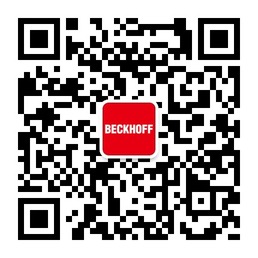 请用微信扫描二维码通过公众号与技术支持交流倍福官方网站：https://www.beckhoff.com.cn在线帮助系统：https://infosys.beckhoff.com/index_en.htm请用微信扫描二维码通过公众号与技术支持交流倍福虚拟学院：https://tr.beckhoff.com.cn/请用微信扫描二维码通过公众号与技术支持交流招贤纳士：job@beckhoff.com.cn技术支持：support@beckhoff.com.cn产品维修：service@beckhoff.com.cn方案咨询：sales@beckhoff.com.cn请用微信扫描二维码通过公众号与技术支持交流